First Name Last NameDepartment, TitleCornerstoneOffice: +0 (000) 000-0000Mobile: +0 (000) 000-0000Office Address Line 1Office Address Line 2Office Address Line 3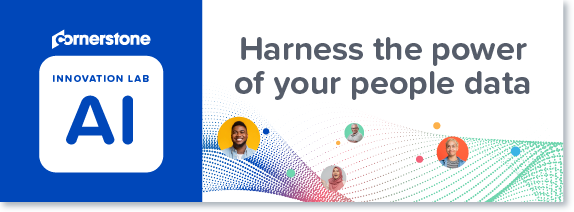 First Name Last NameDepartment, TitleCornerstoneOffice: +0 (000) 000-0000Mobile: +0 (000) 000-0000Office Address Line 1Office Address Line 2Office Address Line 3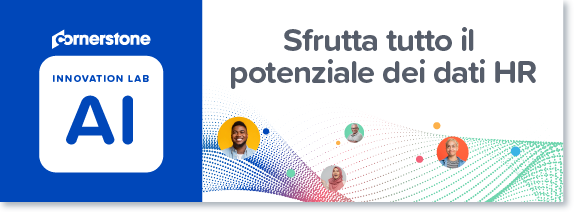 First Name Last NameDepartment, TitleCornerstoneOffice: +0 (000) 000-0000Mobile: +0 (000) 000-0000Office Address Line 1Office Address Line 2Office Address Line 3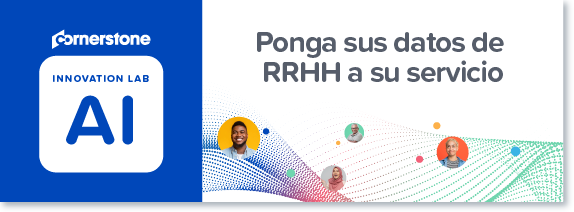 First Name Last NameDepartment, TitleCornerstoneOffice: +0 (000) 000-0000Mobile: +0 (000) 000-0000Office Address Line 1Office Address Line 2Office Address Line 3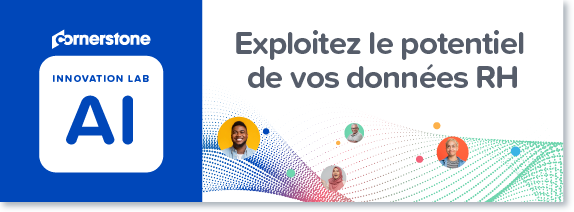 First Name Last NameDepartment, TitleCornerstoneOffice: +0 (000) 000-0000Mobile: +0 (000) 000-0000Office Address Line 1Office Address Line 2Office Address Line 3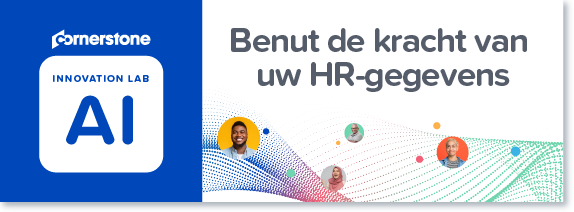 First Name Last NameDepartment, TitleCornerstoneOffice: +0 (000) 000-0000Mobile: +0 (000) 000-0000Office Address Line 1Office Address Line 2Office Address Line 3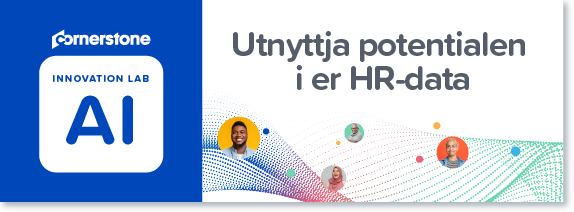 First Name Last NameDepartment, TitleCornerstoneOffice: +0 (000) 000-0000Mobile: +0 (000) 000-0000Office Address Line 1Office Address Line 2Office Address Line 3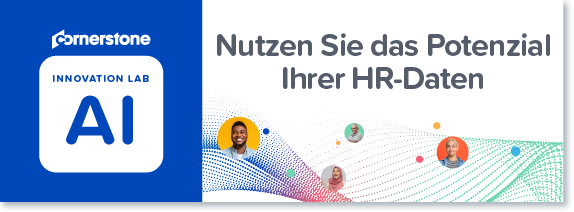 